Anexa nr.1 la Regulamentul privind organizarea şi desfășurarea sondajelor de opinie și a exit-pollurilor în perioada electorală, aprobat prin hotărârea Comisiei Electorale Centrale nr. 1138/2023Comisia Electorală CentralăCEREREÎn temeiul art. 90 alin. (12) din Codul electoral nr.325/2022 și în conformitate cu pct. 9 și 15 din Regulamentul privind organizarea şi desfăşurarea sondajelor de opinie privind preferințele politice ale alegătorilor și a exit-pollurilor, aprobat prin hotărârea Comisiei Electorale Centrale nr.        /2023,	solicită înregistrarea operatorilor de(denumirea organizației)interviu,	conform	listei	anexate,	în	vederea	efectuării	exit-pollului	la 	.(alegerile parlamentare, prezidențiale, locale; referendumul republican, local)Anexă: Lista persoanelor desemnate pentru a fi înregistrate în calitate de operatori de interviu.Data	 	 Semnătura  	Lista persoanelor desemnate pentru a fi înregistrate în calitate de operatori(denumirea organizației)Declar pe propria răspundere că datele din listă corespund înscrisurilor din actele de identitate, acestea sunt veridice și autentice, fapt pentru care semnez.(data)	(Nume, Prenume, semnătura conducătorului organizației)Anexa nr.2  la Regulamentul privind organizarea şi desfășurarea sondajelor de opinie și a exit-pollurilor în perioada electorală,  aprobat prin hotărârea Comisiei Electorale Centrale nr. 1138/2023Modelul legitimației operatorului de interviu*Tipul scrutinului:- alegeri parlamentare;- alegeri prezidențiale;- alegeri locale;- referendum republican;- referendum local.Nr.d/oNume, PrenumeData, luna, anul nașteriiNumărul actului de identitate1.2.3.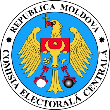 